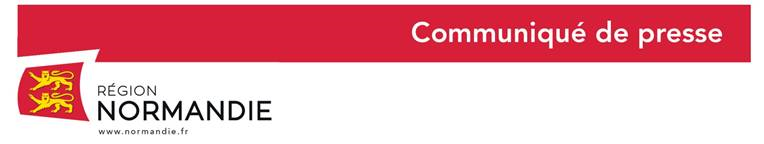 Le 7 novembre 2021Nouveau dispositif  régional de soutien aux jeunes diplômés :Déjà 520 offres de stage proposées par les entreprises normandes et près de 450 jeunes engagés dans le dispositif !Hervé Morin, Président de la Région Normandie s’est rendu, ce matin, dans les locaux de l’entreprise AKARAH de Petit Quevilly (76), pour échanger avec 5 entreprises de Seine-Maritime et 6 stagiaires engagées dans le nouveau dispositif  régional de soutien aux jeunes diplômés. La Région mobilise 11,3 millions d’euros dans ce cadre, dont 7 millions d’euros pour la rémunération de 2 000 jeunes stagiaires. A ce jour, 520 offres de stage ont été déposées par les entreprises normandes (dont  une soixantaine au sein des services de la Région) et près de 450 jeunes ont d’ores et déjà candidaté sur le dispositif. Un nouveau dispositif pour maintenir les jeunes diplômés dans une dynamique positiveEn Normandie, environ 18 000 jeunes ont quitté le système scolaire en juin, suite à l’obtention de leur diplôme de l’enseignement supérieur. Sur les 4 premiers mois de l'année 2020, le nombre d'offres destinées à ces jeunes diplômés a baissé de près de 65 % par rapport à 2019. Pour tenter d’inverser la tendance, la Région a décidé de lancer, en octobre dernier, un nouveau dispositif afin de maintenir dans une dynamique positive ces jeunes qui cherchent à intégrer un marché du travail fragilisé par la crise sanitaire et leur permettre d’acquérir rapidement une première expérience professionnelle.Ce dispositif  vise 2000 jeunes, ayant obtenu en juin 2020 leur diplôme de bac+2 à bac +5  et souhaitant réaliser un stage au sein d’une entreprise, d’une collectivité ou d’une association. A cette mission en entreprise d’une durée de 17 semaines, s'ajoutent des modules de formation, adaptés au profil de chaque stagiaire, pour une durée d'environ 5 semaines.Sur l'ensemble de cette période, le jeune a le statut de stagiaire de la formation professionnelle et perçoit une rémunération de 650 euros par mois versée par la Région, à laquelle s'ajoute une aide à la mobilité de 50 à 250 euros en fonction de la distance entre son lieu de résidence et le lieu de son stage. Un partenariat avec Action Logement permet, en outre aux jeunes de bénéficier d’aides sur le volet logement et d'accéder plus facilement à des missions éloignées de leur domicile (accompagnement dans la recherche de logement, garantie de loyer Visale  en cas d’impayés, avance du dépôt de garantie sous forme de prêt à 0 %, aide au paiement des loyers, sous forme de subvention d’un montant de 600 € dans la limite de 500 jeunes), dès lors que le stage se réalise dans une entreprise du secteur privé.Les jeunes diplômés normands qui souhaitent candidater, ainsi que les entreprises, collectivités ou associations qui souhaitent proposer des offres de stage peuvent se faire connaitre directement auprès des 5 prestataires de formation retenus par la Région, pour la mise en œuvre de ce dispositif :Retravailler dans l’Ouest – Calvados : 02.33.26.68.35ADEN Formation – Manche : 02.31.44.32.11Retravailler dans l’Ouest  - Orne : 02.33.26.68.35Retravailler EGP – Seine Maritime : 09.71.26.09.97Retravailler EGP – Eure : 02.32.28.43.16Les offres de stages sont, par ailleurs, progressivement publiées sur le site parcours-metier-emploi.normandie.fr/.Les représentants d’entreprises et stagiaires présents à la rencontre :AKARAH – Petit Quevilly : Simon LECOEUR : Co-fondateur Sacha DURAND, 22 ans de Manneville la Goupille. Il a récemment obtenu un diplôme de développeur d'application web spécialisation PHP Symphony. Il a intégré la formation le 10/12/20 et a commencé son stage chez AKARAH le 04/01/21. Sa mission est d’expérimenter le développement d’application Web REACT.JSASPTT Rouen :Didier RHEE : PrésidentL’ASPPT accueillera 2 stagiaires à compter du 25/01/21, ces derniers intégreront la formation le 11/01 prochain : Robin LAUNAY, 25 ans, de Rouen, diplômé d’un Master direction d'établissement ou de projets culturels, Bertrand DAQUIN, 26 ans, de Rouen, également diplômé d’un Master gestion de projet et d'établissement culturel, spécialité diversification des publics.Ces deux stages concernent l’organisation et la gestion de projets culturels, plus précisément sur la diversification des publics pour Robin et les actions éducatives pour BertrandCaisse d’épargne Normandie : Maryse VEPIERRE : membre du directoire en charge de Pôle RessourcesPauline DUBOIS, 24 ans, du Havre, diplômée d’un Master Information et communication parcours communication interne et externe, vit au Havre. Elle a intégré la formation le 10/12/20 et sa mission à la Caisse d’Epargne consiste, depuis début janvier, à participer à la création de contenus pour les nouveaux sites internet externes “Histoires Normandes” et “Les audacieux normands”.Tellux : Antonin VAN EXEM : Co-fondateurLéa BOIZARD, 23 ans, de Deville lès Rouen, diplômée d’un Master Chimie Analyse et Spectrochimie. Léa a démarré sa formation le 10/12/20 et son stage en entreprise, début janvier. Sa mission consiste à réaliser des travaux de R&D, reconstituer des échantillons de sols artificiels et de caractériser des échantillons en laboratoire par spectroscopie.Veragrow :Alexandre BOCAGE : Président associé Louis PICHON, 24 ans, originaire de Rouen, diplômé d’un Bachelor Design Graphique (Titre RNCP niveau II). Louis a intégré la formation le 10/12/20 et a commencé la mission suivante, début janvier : revue et conception d’un site web pour Veragrow (apparence, ergonomie, SEO, responsive).Contact presse :  Charlotte Chanteloup - 06 42 08 11 68  - charlotte.chanteloup@normandie.fr